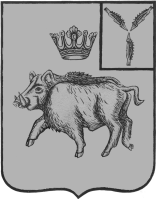 СОВЕТБОЛЬШЕОЗЕРСКОГО МУНИЦИПАЛЬНОГО ОБРАЗОВАНИЯБАЛТАЙСКОГО МУНИЦИПАЛЬНОГО РАЙОНАСАРАТОВСКОЙ ОБЛАСТИСемьдесят первое  заседание Совета четвертого созываРЕШЕНИЕот  24.04.2023  № 357с. Б-ОзеркиО внесении изменений в решение СоветаБольшеозерского муниципального образования от 03.02.2020 № 125 «Об утверждении Положения об оплате труда главы Большеозерского муниципального образования Балтайского муниципального района Саратовской области,осуществляющего свои полномочия на постоянной основе»В соответствии с Федеральным законом от 06.10.2003 № 131-ФЗ                           «Об общих принципах организации местного самоуправления в Российской Федерации», Трудовым кодексом Российской Федерации, руководствуясь статьей 21 Устава Большеозерского муниципального образования Балтайского муниципального района Саратовской области, Совет Большеозерского  муниципального образования Балтайского муниципального района Саратовской области РЕШИЛ:1. Внести в решение Совета Большеозерского муниципального образования от 03.02.2020 № 125 «Об утверждении Положения об оплате труда  главы Большеозерского муниципального образования Балтайского муниципального района Саратовской области, осуществляющего свои полномочия на постоянной основе» (с изменениями от 22.06.2020 №151, от 29.09.2020 № 160, от 19.07.2021 № 217, от  12.11.2021  № 245, от 29.11.2021 №251, от 17.12.2021 №267, от 14.02.2022 №274, от 26.09.2022 №312), следующие изменения:1.1. В приложении к решению пункт 3.4 раздела 3 изложить в следующей редакции:«3.4. Главе муниципального образования могут предоставляться иные денежные выплаты в следующих случаях: - при награждении Почетной грамотой администрации Балтайского муниципального района в порядке и на условиях, установленных Положением о Почетной грамоте администрации Балтайского муниципального района;- при награждении государственными и областными наградами в порядке и на условиях, установленных законодательством Российской Федерации и Саратовской области;- при занесении на районную доску Почета в размере, установленном в решении коллегии при администрации Балтайского муниципального района;-   в  связи с выходом на государственную пенсию, при наличии стажа не менее 15 лет в органах местного самоуправления на муниципальных и выборных должностях в размере ежемесячного денежного вознаграждения;- в связи с профессиональным праздником в размере 10% от ежемесячного денежного вознаграждения; - к юбилейным датам: 50, 55, 60 лет в размере 20% от ежемесячного денежного вознаграждения.».2. Настоящее решение вступает в силу со дня его обнародования.Глава Большеозерскогомуниципального образования                                            С.А. Сибирев